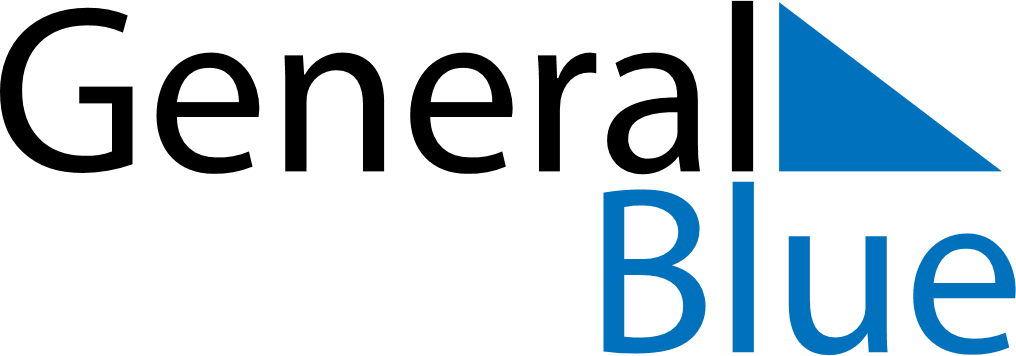 August 2121August 2121August 2121August 2121August 2121SundayMondayTuesdayWednesdayThursdayFridaySaturday12345678910111213141516171819202122232425262728293031